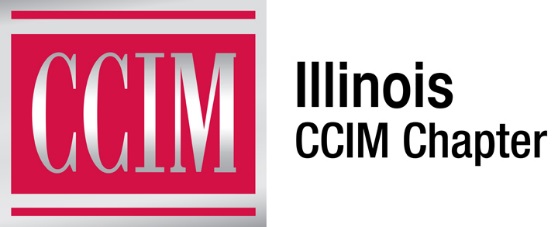 WILLINGNESS TO SERVE The Illinois CCIM Chapter is always looking for people to serve as committee members and/or on the Board of Directors.  If you would like to become more involved in the Illinois CCIM Chapter, now is your chance.  Simply indicate your interests below and someone will be in contact with you shortly.   Thank you.  	     	DIRECTOR Directors are elected for a two-year term.  As a member of the Board of Directors, you will be representing Chapter members in Illinois.  	     	COMMITTEE VOLUNTEER  	 	Please check the committees that interest you.  	 	_____ 	Sponsorship Identify and solicit sponsors for the Chapter and Special Events.  			_____ 	Membership Build and maintain chapter membership, and develop and implement strategies for recruiting and retaining Chapter members.		_____	Networking Provide programs and events that encourage and promote networking and relationship building for the Chapter		        _____	Education and Candidate GuidancePromotes and provides education opportunities throughout the year for CI and other educational programs		_____	Candidate Guidance / Designation Promotion 	Assist and Guide CCIM candidates through the candidacy process. Promotes the CCIM brand.		_____	Budget / Audit 	Assist and Guide CCIM candidates through the candidacy process. Promotes the CCIM brand. 	 	 _____ 	Programs 			Responsible for preparing the budget and monitoring the financials of the Chapter		_____	Nominating Solicit candidates for board elections Create a proposed slate for directors and executive committee		_____	Legislative Affairs 	Monitors and reports on critical legislative issues to the Chapter.		_____	J. Keepper Society 	Consists of past chapter presidents to promote student memberships and provides mentoring and scholarships.	  	 _____	Marketing / Communications 	Develops and executives an annual plan to improve communications to members, public and media.Date: 	Please return to:Illinois CCIM Chapter214 N. Hale Street, Wheaton, IL  60187Telephone: 630-510-45528   Fax: 630-510-4501jsvazas@integrated-solutions.com